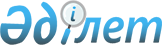 Об отчуждении стратегического объектаПостановление Правительства Республики Казахстан от 29 сентября 2017 года № 606
      В соответствии со статьей 193-1 Гражданского кодекса Республики Казахстан (Общая часть) от 27 декабря 1994 года Правительство Республики Казахстан ПОСТАНОВЛЯЕТ:
      1. Разрешить акционерному обществу "Международный аэропорт Костанай" совершить сделку по отчуждению стратегических объектов, указанных в приложении к настоящему постановлению, по договору дарения в коммунальную собственность Костанайской области. 
      2. Настоящее постановление вводится в действие со дня его подписания. Перечень объектов акционерного общества
"Международный аэропорт Костанай", которые передаются в коммунальную собственность Костанайской области
					© 2012. РГП на ПХВ «Институт законодательства и правовой информации Республики Казахстан» Министерства юстиции Республики Казахстан
				
      Премьер-Министр
Республики Казахстан

 Б. Сагинтаев
Приложение
к постановлению Правительства
Республики Казахстан
от 29 сентября 2017 года № 606
№ п/п
Наименование
Год постройки (ввода в эксплуатацию, выпуска)
Единица измерения
Площадь (количество)
1
2
3
4
5
1
Искусственная взлетно-посадочная полоса 
1968
кв.м
120 000
2
Рулежная дорожка 1
1968
кв.м
3 872
3
Рулежная дорожка 2
1968
кв.м
4 356
4
Рулежная дорожка 3
1968
кв.м
2 904
5
Рулежная дорожка 4
1968
кв.м
7 261
6
Рулежная дорожка 5 (Магистральная рулежная дорожка) 
1968
кв.м
36 250
7
Места стоянок 
1968
кв.м
59 400
8
Газовочная площадка авиатехнико-эксплуатационной части (далее – АВИВТЭЧ)
1968
кв.м
11 160
9
Выводная рулежная дорожка и площадка АВИВТЭЧ
1968
кв.м
5 000
10
Стоянка перелетающих самолетов
1968
кв.м
17 028
11
Перрон (асфальтированный) для самолетов АН-24 (перрон № 2)
2002
кв.м
51 435
12
Периметровое ограждение 
2010
м
13 088
13
Трансформаторные подстанции ССО-1 и СОО-2
1973
шт 
2
14
Светосигнальное оборудование 
1973
шт (огни)
232